DIA 13 DE OCTUBRE GUÍA DE APRENDIZAJE EN CASA.           GRADO 8°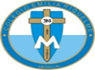 NOMBRE ______________________________________________________OBJETIVO. Tomar conciencia que cada bautizado somos constructores del reino de Dios llamados a evangelizar desde el testimonio de vida.TEMA: LA IGLESIA EN MISIÓN. PÁG 118, 119,120.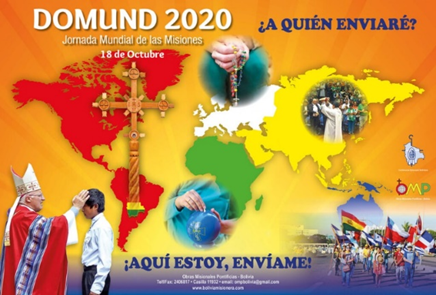 ¡Aquí estoy envíame¡Este tema lo vamos a conectar con el lema del papa Francisco para la jornada mundial de las misiones que se celebra el 18 de octubre. Bajo el lema ¡Aquí estoy, envíame. La Misión de la Iglesia tiene un carácter específico: Que es ser profética. RUBIELA.En este año, el mensaje de la jornada mundial de las misiones marcado por los sufrimientos y desafíos causados por la pandemia del COVID-19, este camino misionero de toda la Iglesia continúa a la luz de la palabra que encontramos en el relato de la vocación del profeta Isaías: «Aquí estoy, mándame» (Is 6,8). Es la respuesta siempre nueva a la pregunta del Señor: «¿A quién enviaré?» Esta llamada viene del corazón de Dios, de su misericordia que interpela tanto a la Iglesia como a la humanidad en la actual crisis mundial. ISABELA FERNANDEZ. «Al igual que a los discípulos del Evangelio, nos sorprendió una tormenta inesperada y furiosa. Nos dimos cuenta de que estábamos en la misma barca, todos frágiles y desorientados; pero, al mismo tiempo, importantes y necesarios, todos llamados a remar juntos, todos necesitados de confortarnos mutuamente. En esta barca, estamos todos. Como esos discípulos, que hablan con una única voz y con angustia dicen: ‘perecemos’, también nosotros descubrimos que no podemos seguir cada uno por nuestra cuenta, sino sólo juntos» Estamos realmente asustados, desorientados y atemorizados. El dolor y la muerte nos hacen experimentar nuestra fragilidad humana; pero al mismo tiempo todos somos conscientes de que compartimos un fuerte deseo de vida y de liberación del mal. MANUELA LONDOÑOEn este contexto, la llamada a la misión, la invitación a salir de nosotros mismos por amor de Dios y del prójimo se presenta como una oportunidad para compartir, servir e interceder. La misión que Dios nos confía a cada uno nos hace pasar del yo temeroso y encerrado al yo reencontrado y renovado por el don de sí mismo.En el sacrificio de la cruz, donde se cumple la misión de Jesús, Dios revela que su amor es para todos y cada uno de nosotros. Y nos pide nuestra disponibilidad personal para ser enviados, porque Él es Amor en un movimiento perenne de misión, siempre saliendo de sí mismo para dar vida. Por amor a los hombres, Dios Padre envió a su Hijo Jesús. ISABELA VELASQUEZ.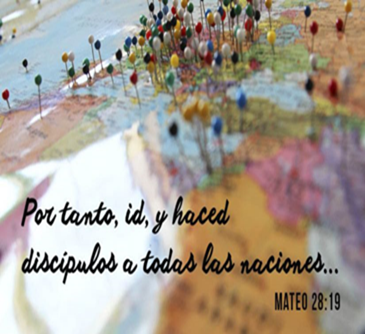 Jesús es el Misionero del Padre: su Persona y su obra están en total obediencia a la voluntad del Padre. A su vez, Jesús, crucificado y resucitado por nosotros, nos atrae en su movimiento de amor; con su propio Espíritu, que anima a la Iglesia, nos hace discípulos de Cristo y nos envía en misión al mundo y a todos los pueblos.«La misión, la “Iglesia en salida” no es un programa, una intención que se logra mediante un esfuerzo de voluntad. Es Cristo quien saca a la Iglesia de sí misma. En la misión de anunciar el Evangelio, te mueves porque el Espíritu te empuja y te trae» Sin Él no podemos hacer nada, Dios siempre nos ama primero y con este amor nos encuentra y nos llama. SOFIA ZAPATANuestra vocación personal viene del hecho de que somos hijos e hijas de Dios en la Iglesia. Haber recibido gratuitamente la vida constituye ya una invitación implícita a entrar en la dinámica de la entrega de sí mismo: una semilla que madurará en los bautizados, como respuesta de amor en los diferentes llamados que Dios hace al ser humano en las diferentes vocaciones ejemplo: a la vida religiosa, sacerdotal, matrimonial o laical, por el Reino de Dios. ISABELA ESCOBAR.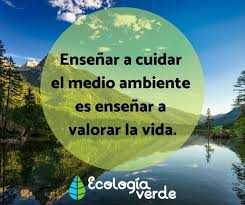 La vida humana nace del amor de Dios, crece en el amor y tiende hacia el amor. Nadie está excluido del amor de Dios, y en el santo sacrificio de Jesús, el Hijo en la cruz, Dios venció el pecado y la muerte. La Iglesia, sacramento universal del amor de Dios para el mundo, continúa la misión de Jesús en la historia y nos envía por doquier para que, a través de nuestro testimonio de fe y el anuncio del Evangelio, Dios siga manifestando su amor y pueda tocar y transformar corazones, mentes, cuerpos, sociedades y culturas, en todo lugar y tiempo.Enseñar a cuidar el medio ambiente es enseñar a valorar la vida. AILYN ZAPATA.Actividad:Que significa ser misionero hoy en el mundo.Cuál es la misión de la Iglesia en el mundo.Que significa evangelizar?Cuáles son las características de un misionero.Cuál es la enseñanza que te deja el tema.Ilustración del tema.Nota, cada estudiante que le corresponde la exposición debe acompañarlo con un símbolo, o signo. Recuerden enviar el trabajo a huribecampus@gmail.comNo tengo nota de algunas estudiantes. Revisen correos por favor.Quien termine la actividad puede ir enviándola.Feliz día.qq